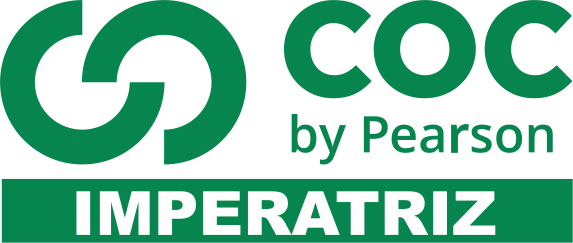 ESTUDOS DOS GASES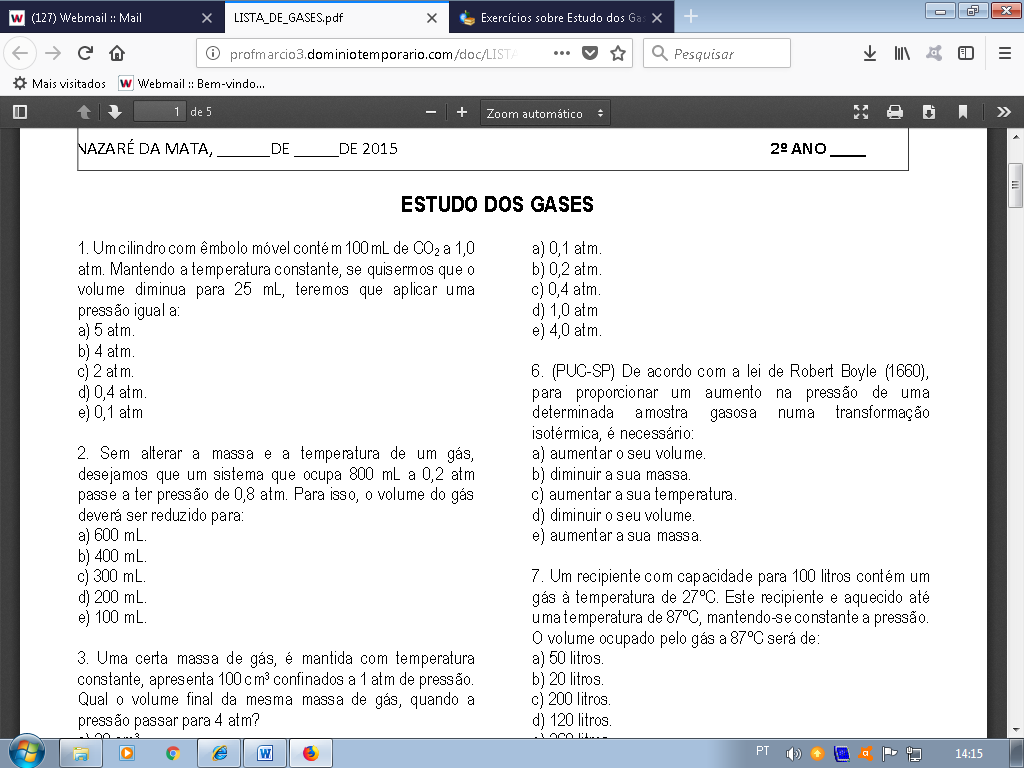 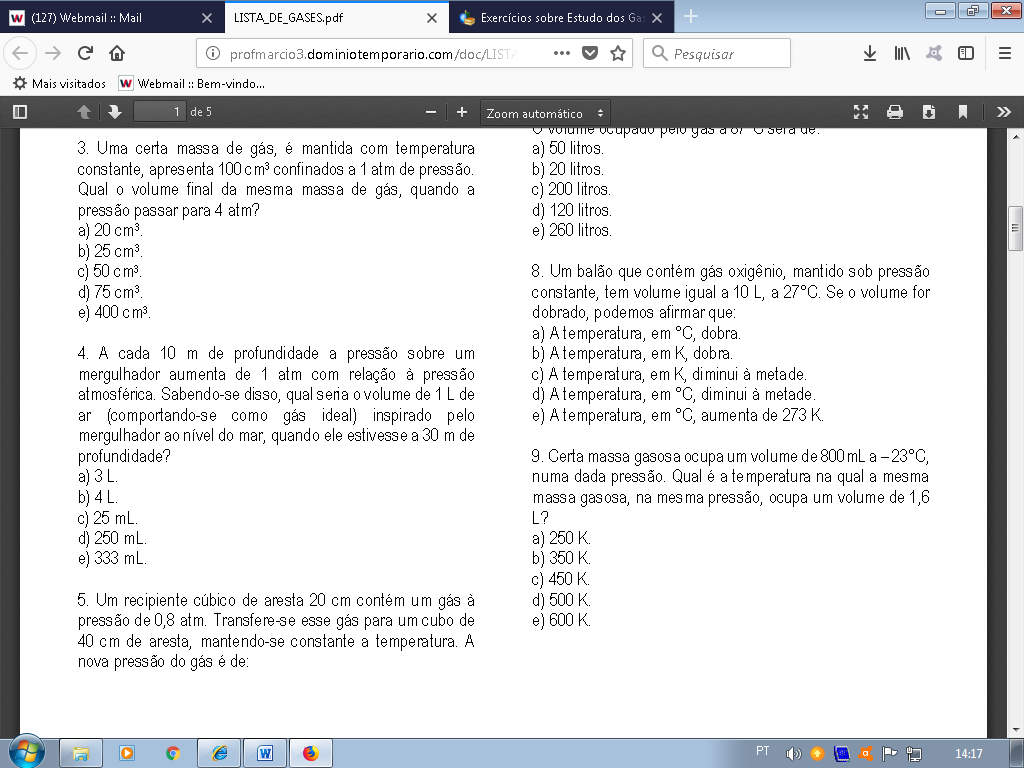 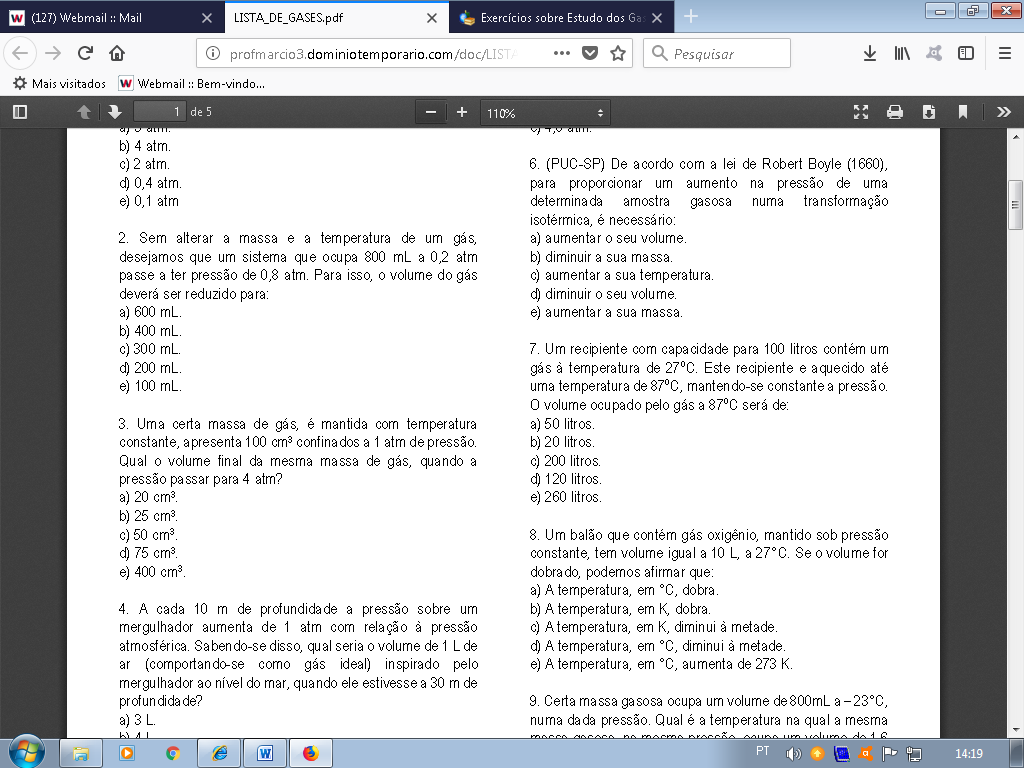 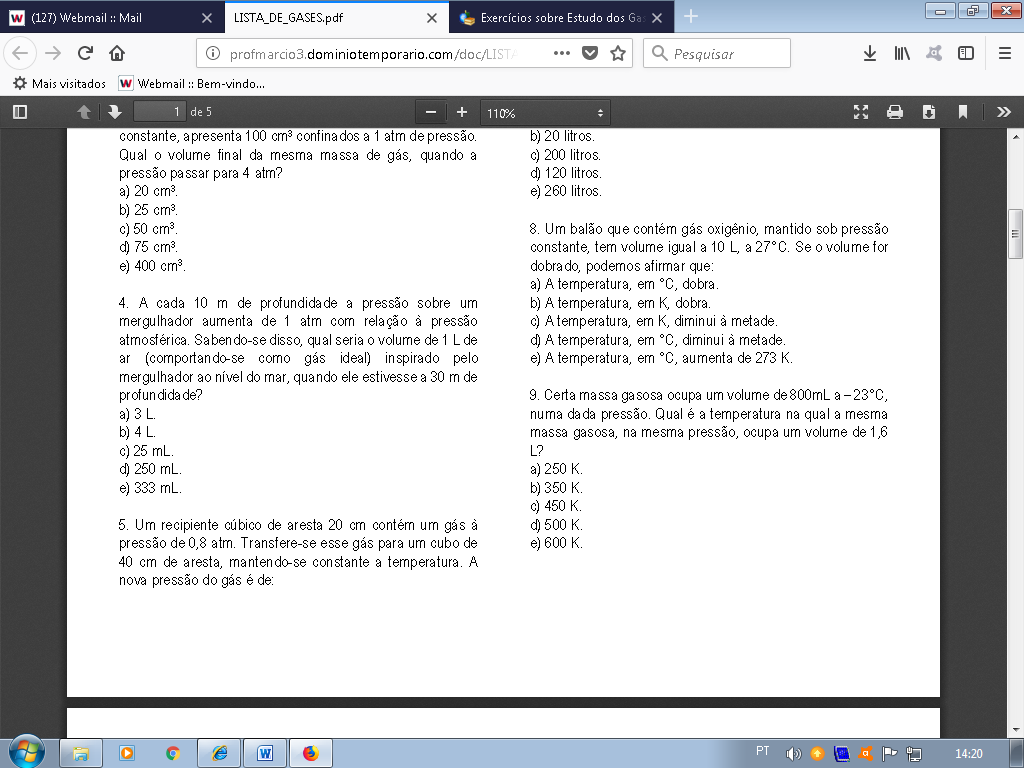 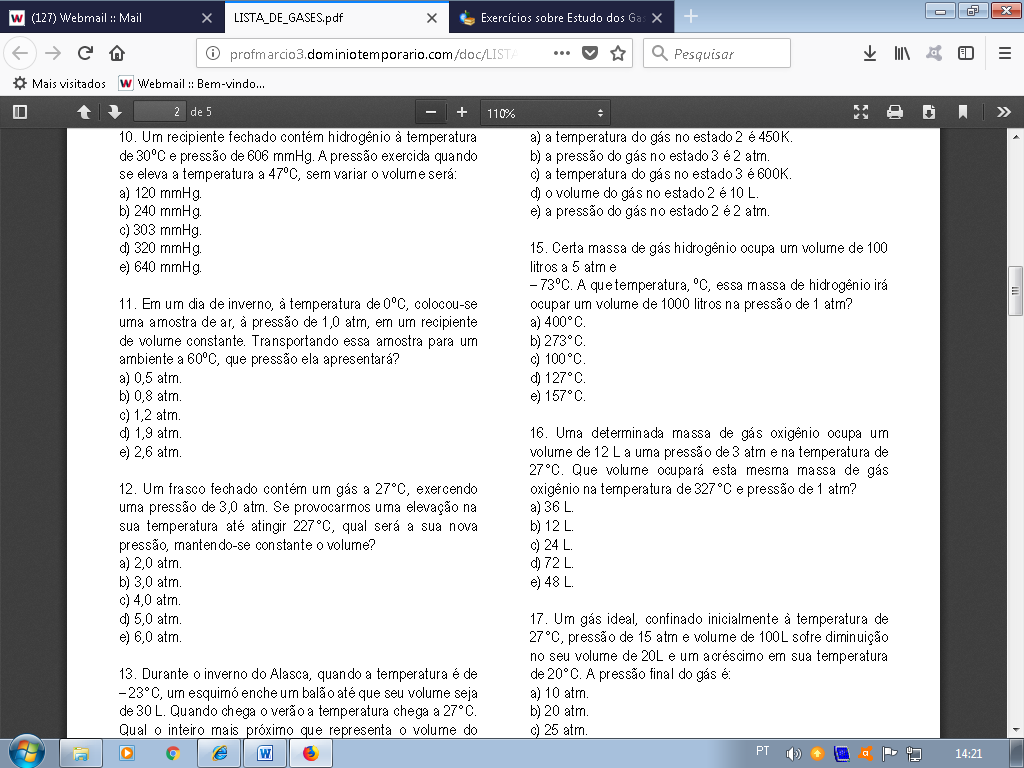 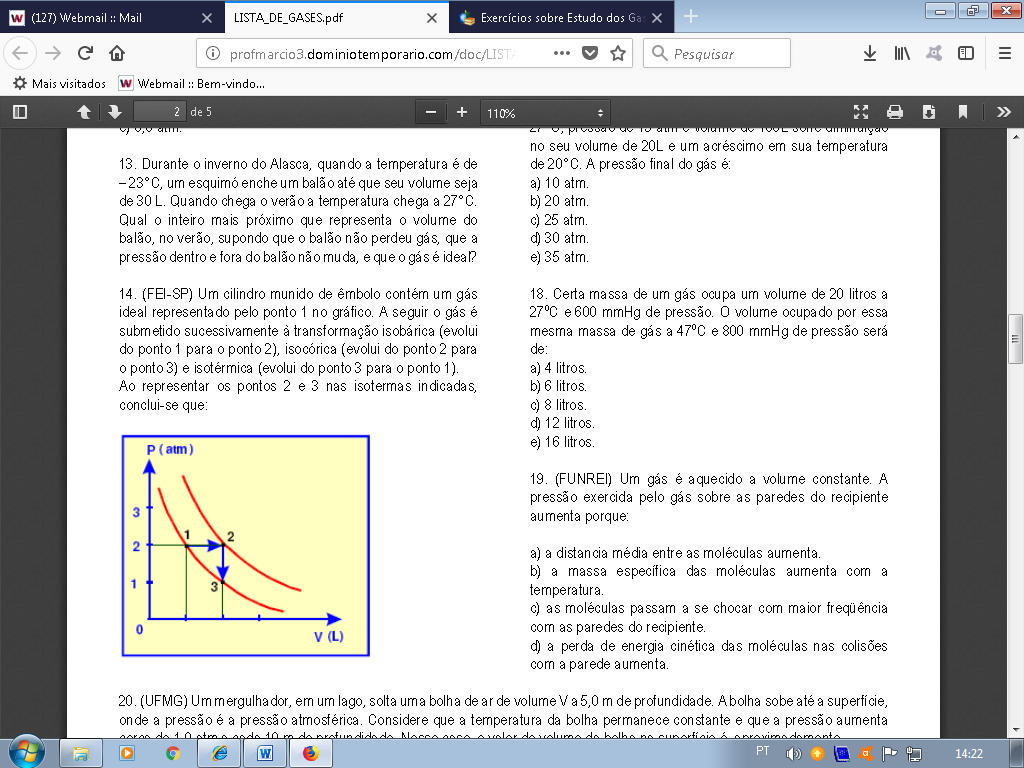 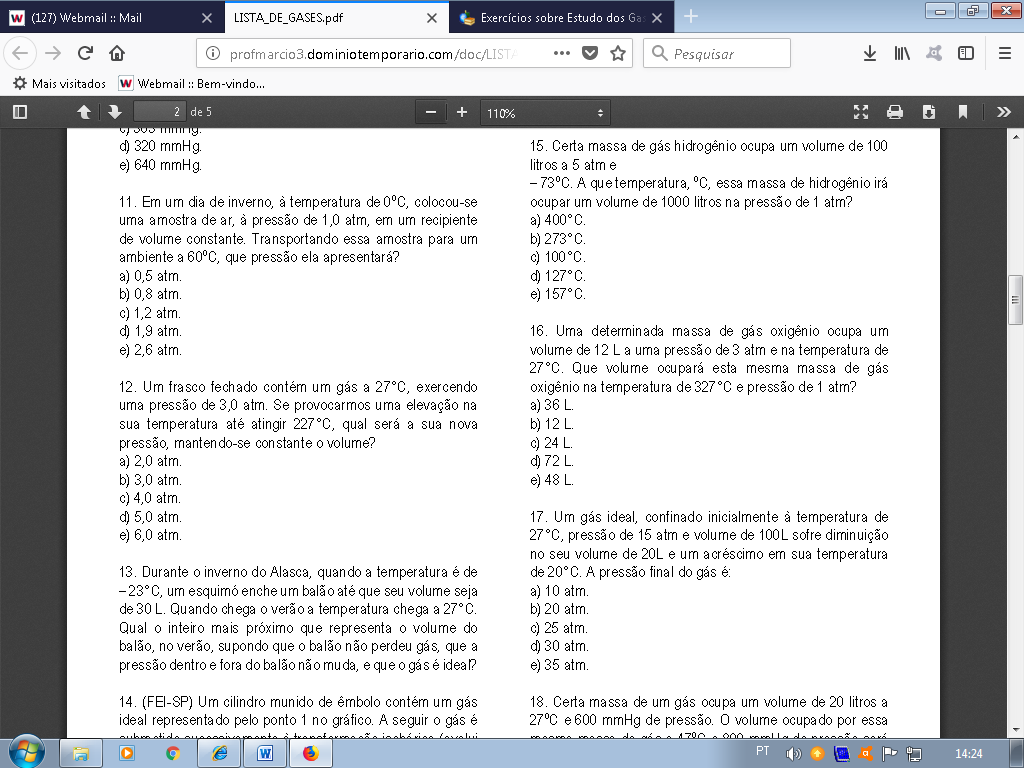 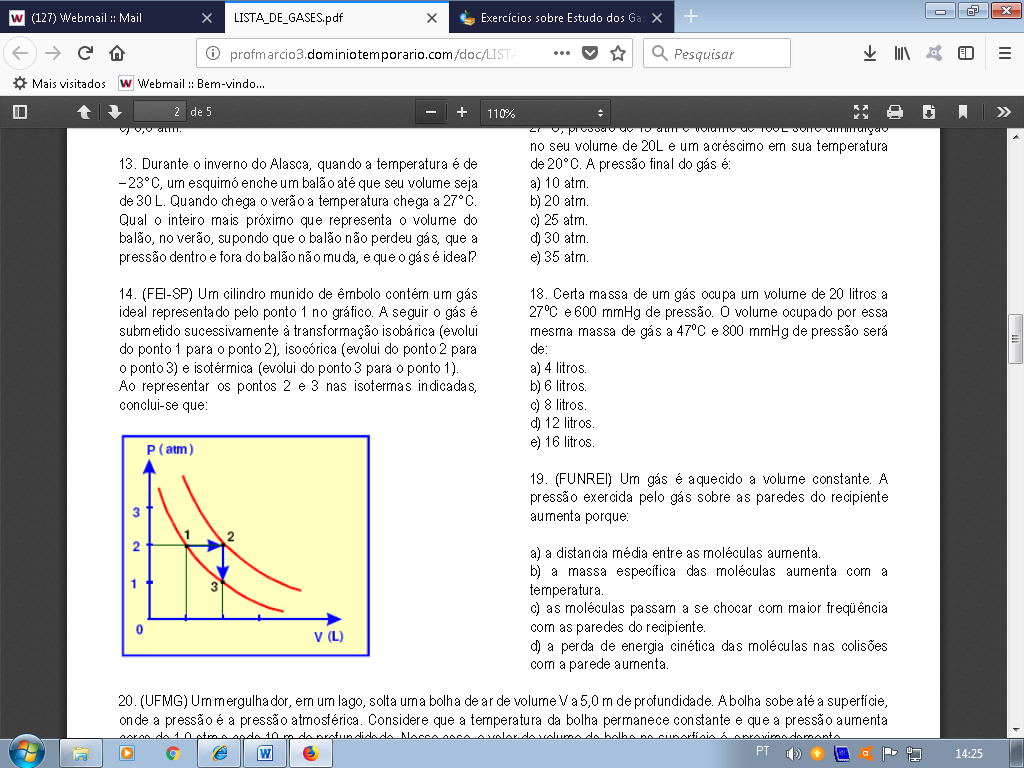 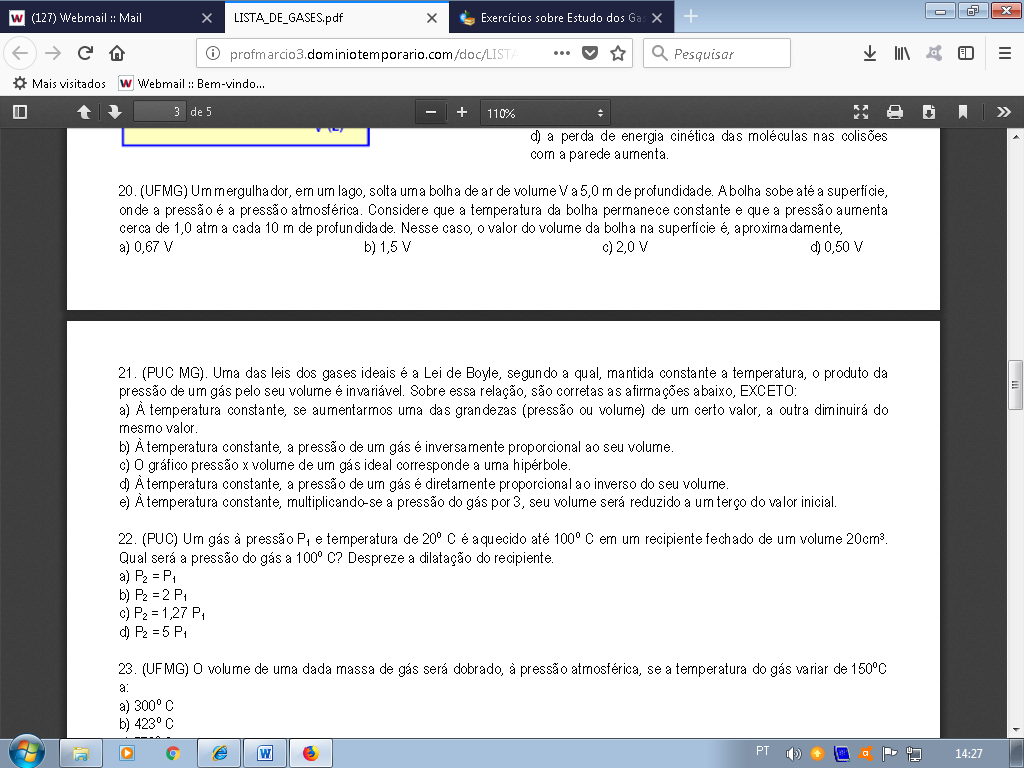 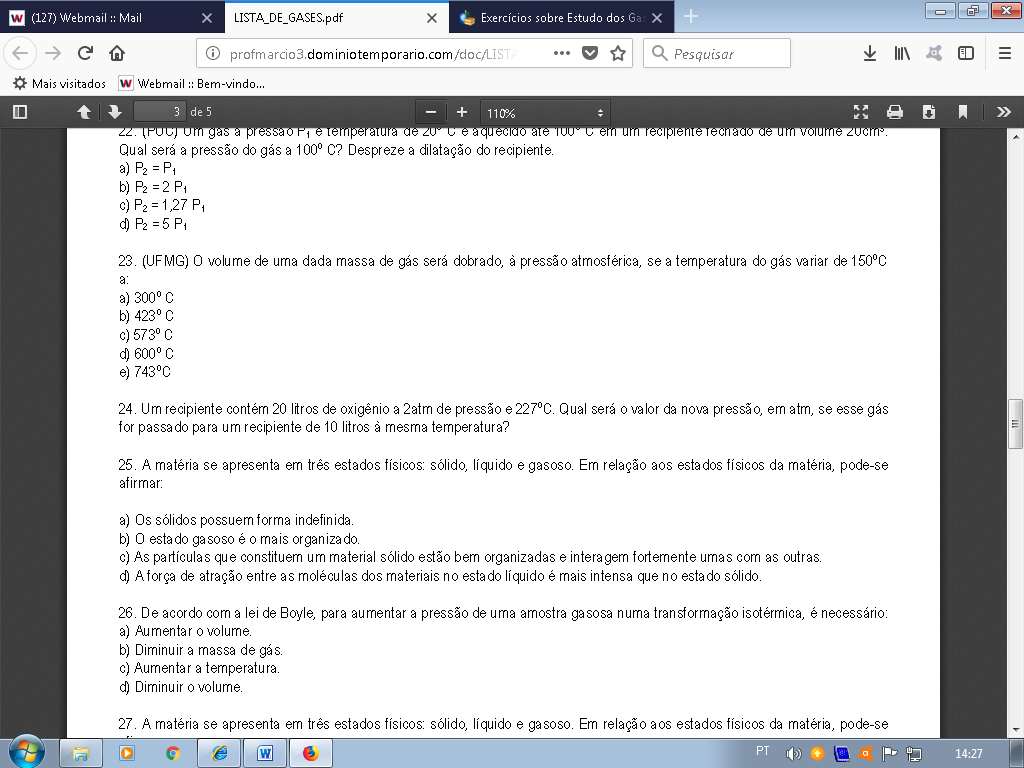 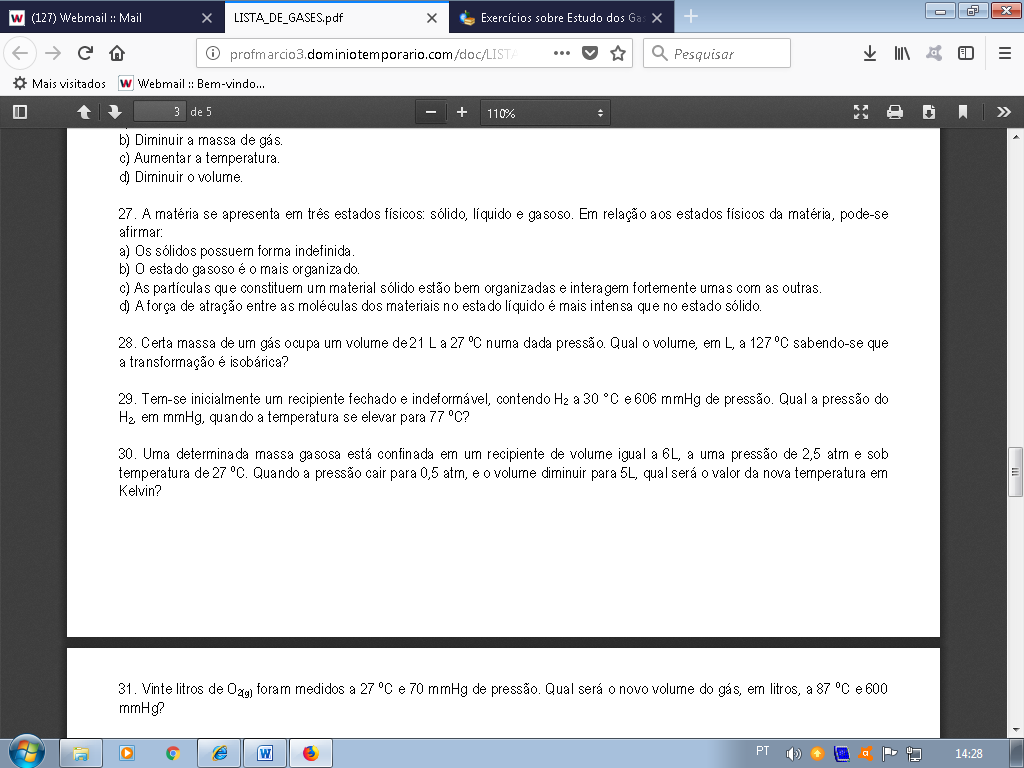 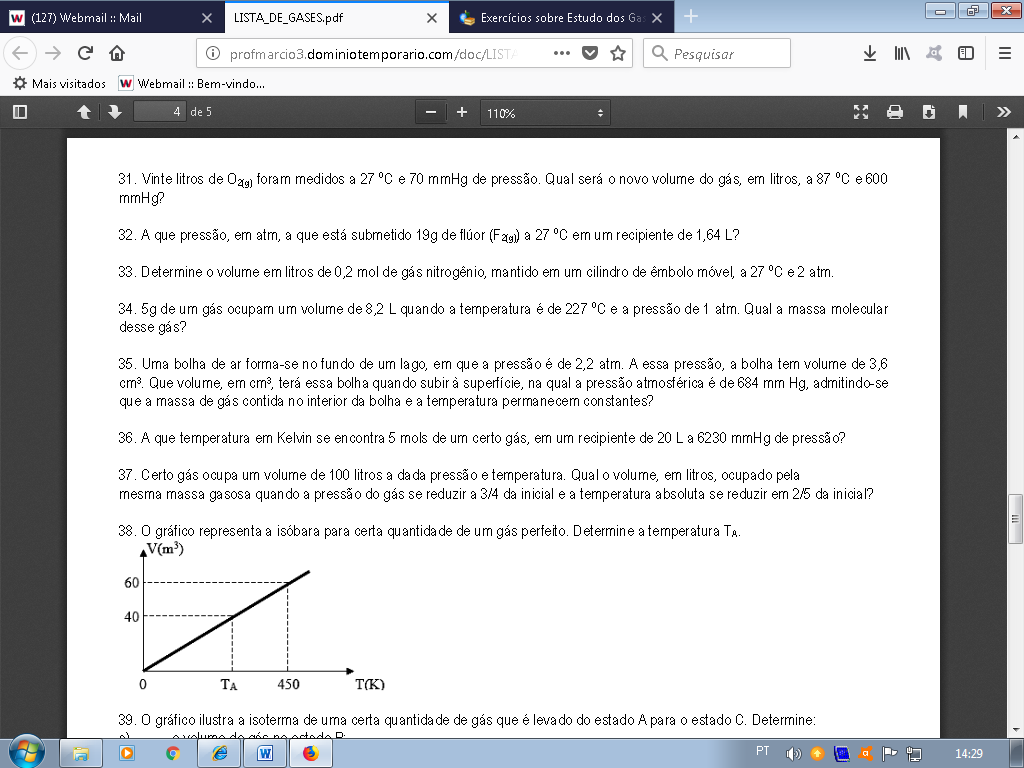 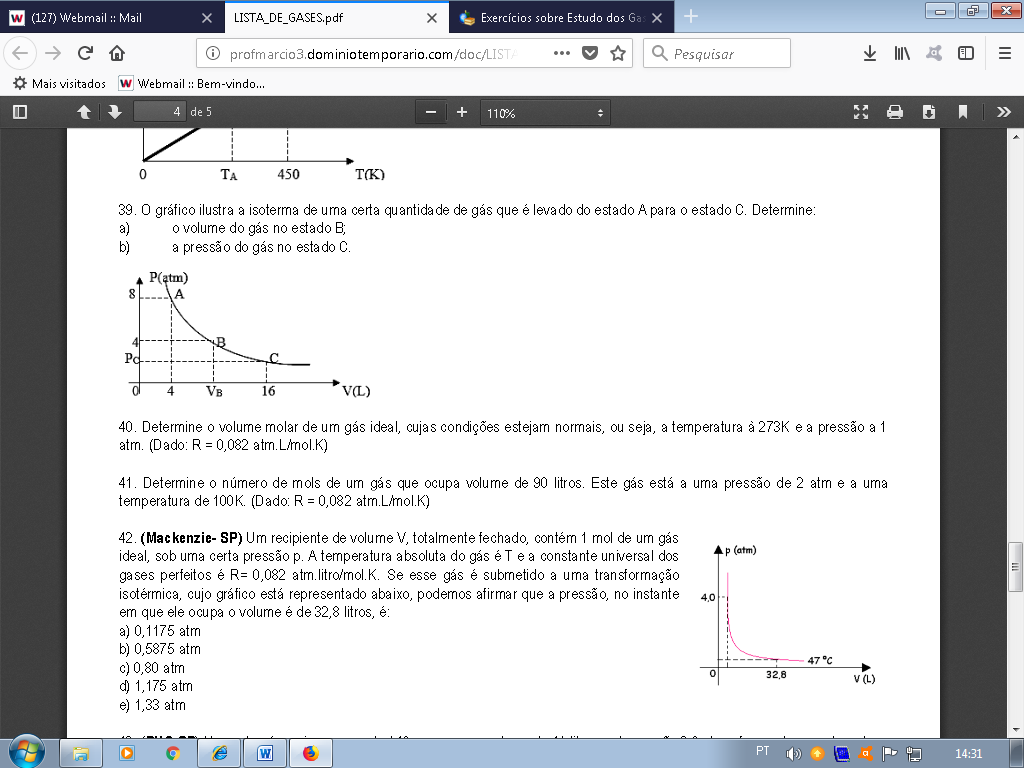 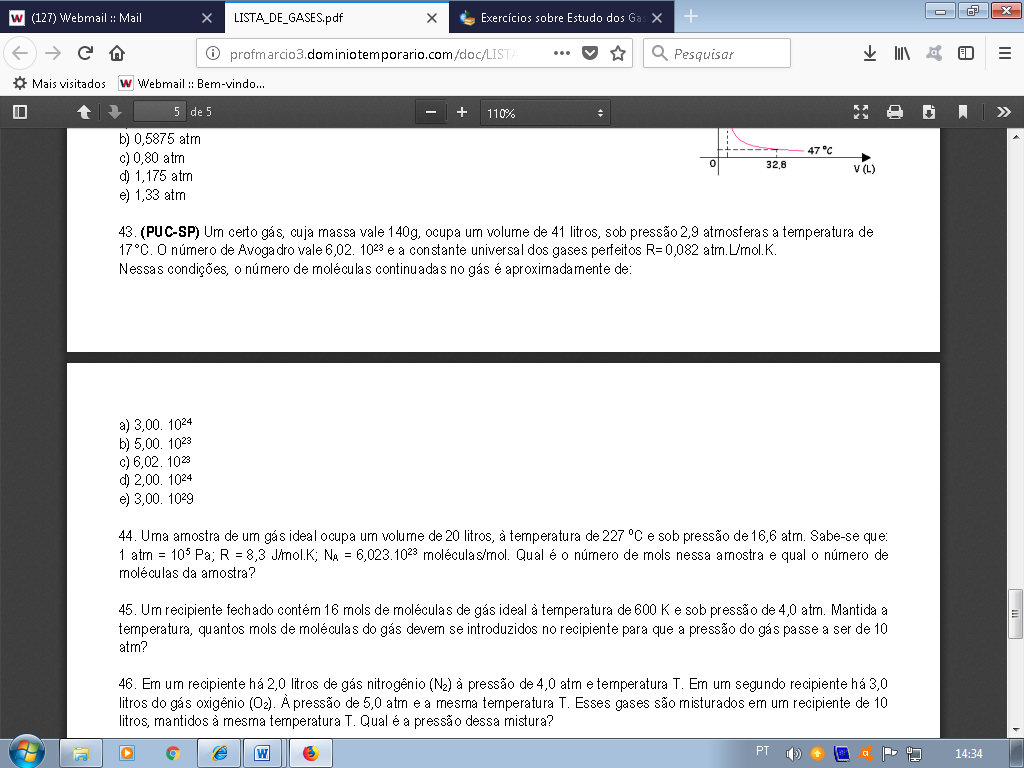 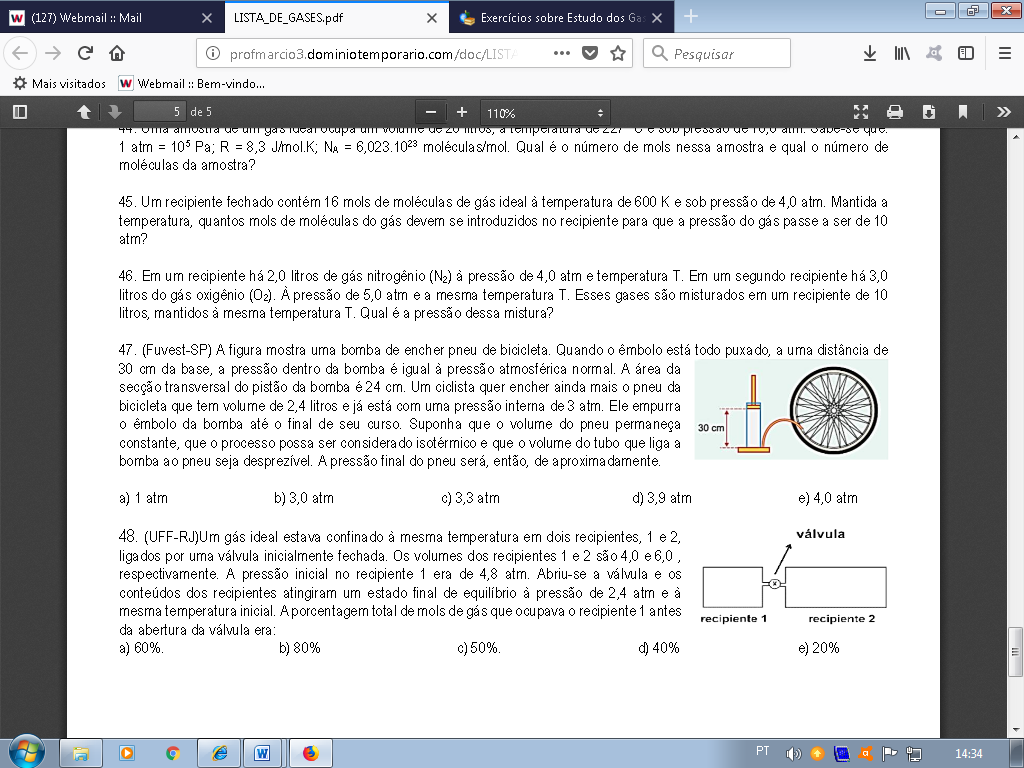 